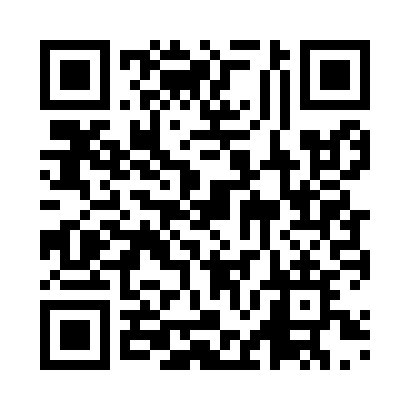 Prayer times for Nagayo, JapanWed 1 May 2024 - Fri 31 May 2024High Latitude Method: NonePrayer Calculation Method: Muslim World LeagueAsar Calculation Method: ShafiPrayer times provided by https://www.salahtimes.comDateDayFajrSunriseDhuhrAsrMaghribIsha1Wed4:035:3312:183:587:028:272Thu4:015:3212:173:597:038:283Fri4:005:3112:173:597:048:294Sat3:595:3012:173:597:058:305Sun3:585:2912:173:597:058:316Mon3:575:2912:173:597:068:327Tue3:555:2812:173:597:078:338Wed3:545:2712:173:597:078:359Thu3:535:2612:173:597:088:3610Fri3:525:2512:173:597:098:3711Sat3:515:2412:173:597:108:3812Sun3:505:2412:173:597:108:3913Mon3:495:2312:173:597:118:4014Tue3:485:2212:173:597:128:4115Wed3:475:2112:173:597:138:4216Thu3:465:2112:173:597:138:4317Fri3:455:2012:173:597:148:4418Sat3:445:2012:173:597:158:4519Sun3:435:1912:173:597:158:4520Mon3:425:1812:173:597:168:4621Tue3:415:1812:174:007:178:4722Wed3:405:1712:174:007:178:4823Thu3:395:1712:174:007:188:4924Fri3:395:1612:174:007:198:5025Sat3:385:1612:174:007:198:5126Sun3:375:1512:184:007:208:5227Mon3:375:1512:184:007:218:5328Tue3:365:1512:184:007:218:5429Wed3:355:1412:184:007:228:5530Thu3:355:1412:184:017:238:5531Fri3:345:1412:184:017:238:56